灌南县财政局文件灌财发〔2020〕49号关于转发连云港市财政局《关于转发江苏省财政厅2021年政府集中采购目录及标准的通知》的通知县各镇人民政府、园区管委会，县各有关单位：为贯彻落实深化政府采购制度改革有关要求，我县自2021年起执行全省统一的集中采购目录及标准，现将连云港市财政局《关于转发江苏省财政厅2021年政府集中采购目录及标准的通知》（连财购〔2020〕20号）文件转发给你们，请遵照执行。附件：连云港市财政局《关于转发江苏省财政厅2021年政府集中采购目录及标准的通知》灌南县财政局2020年11月16日附件：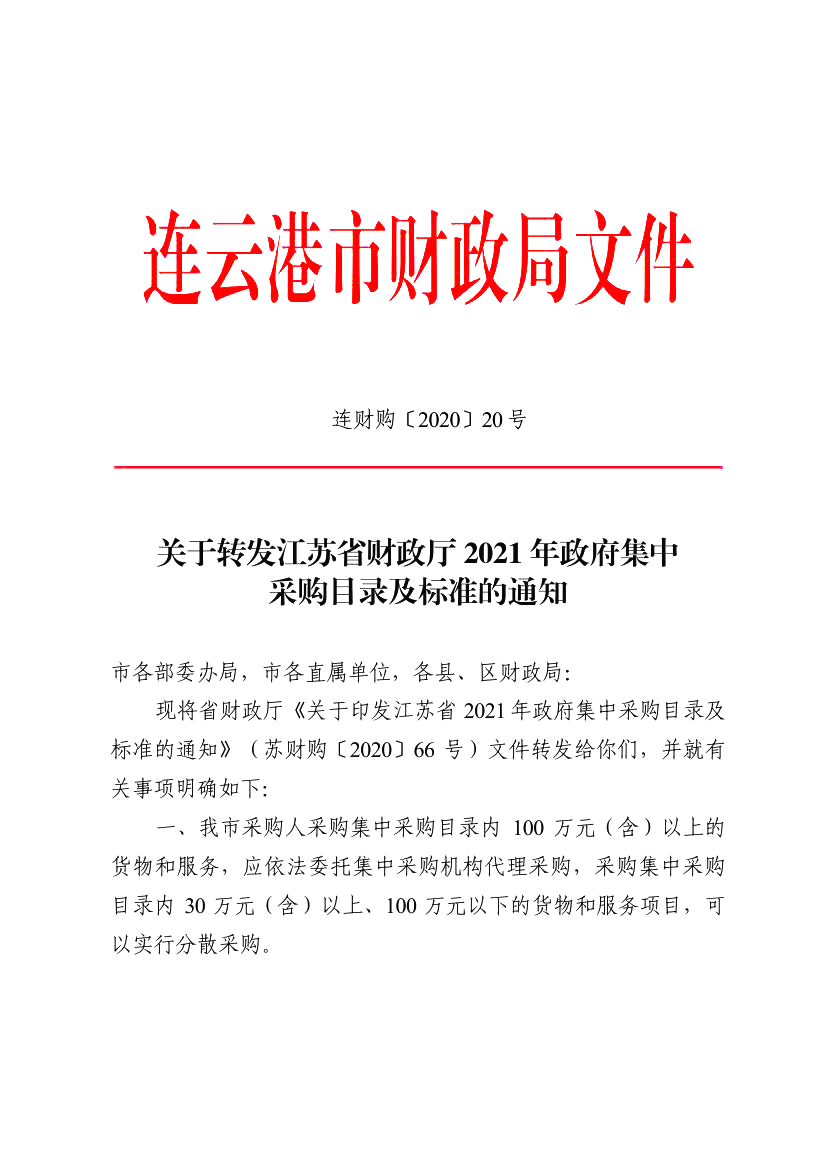 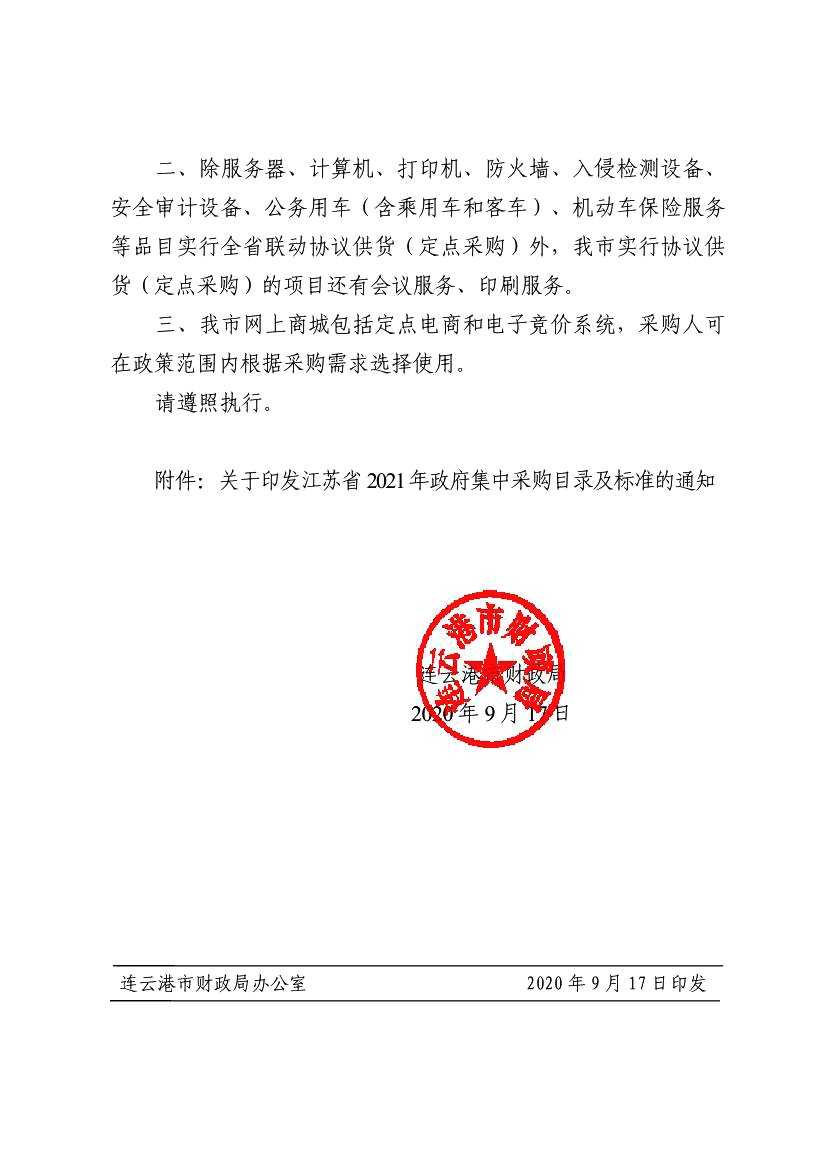 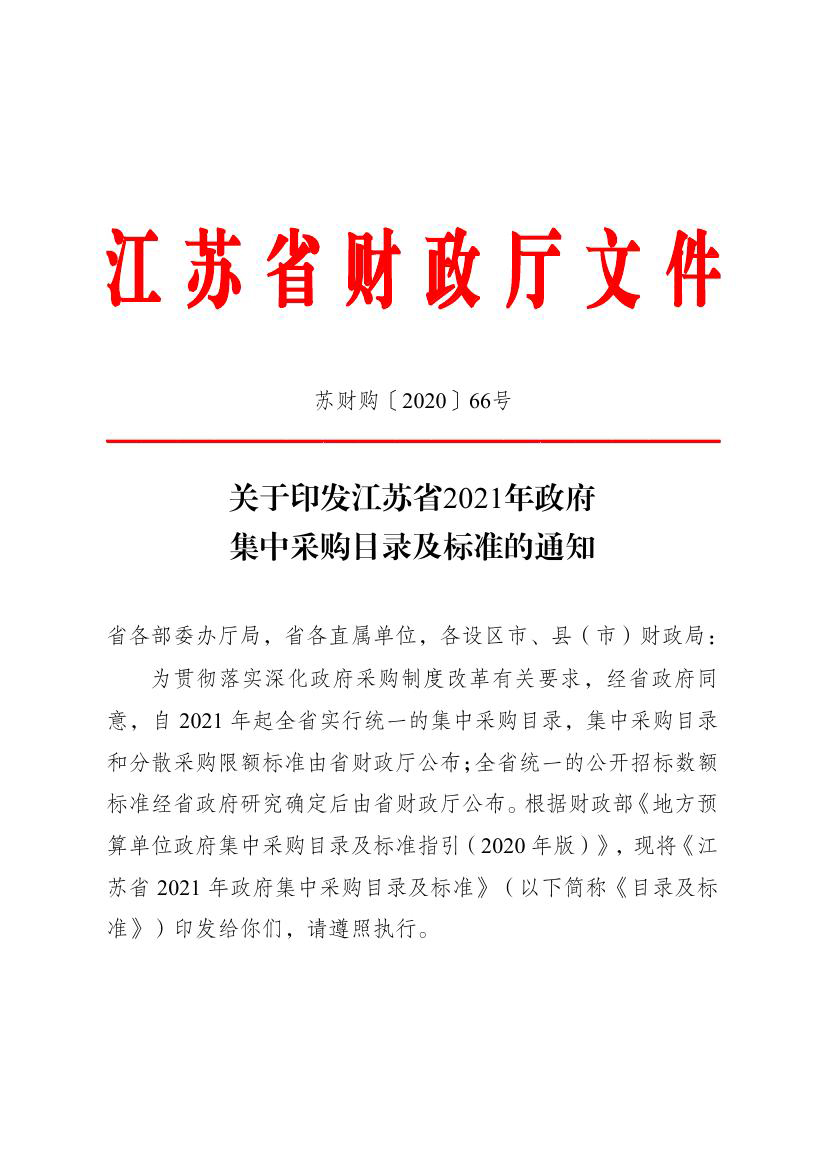 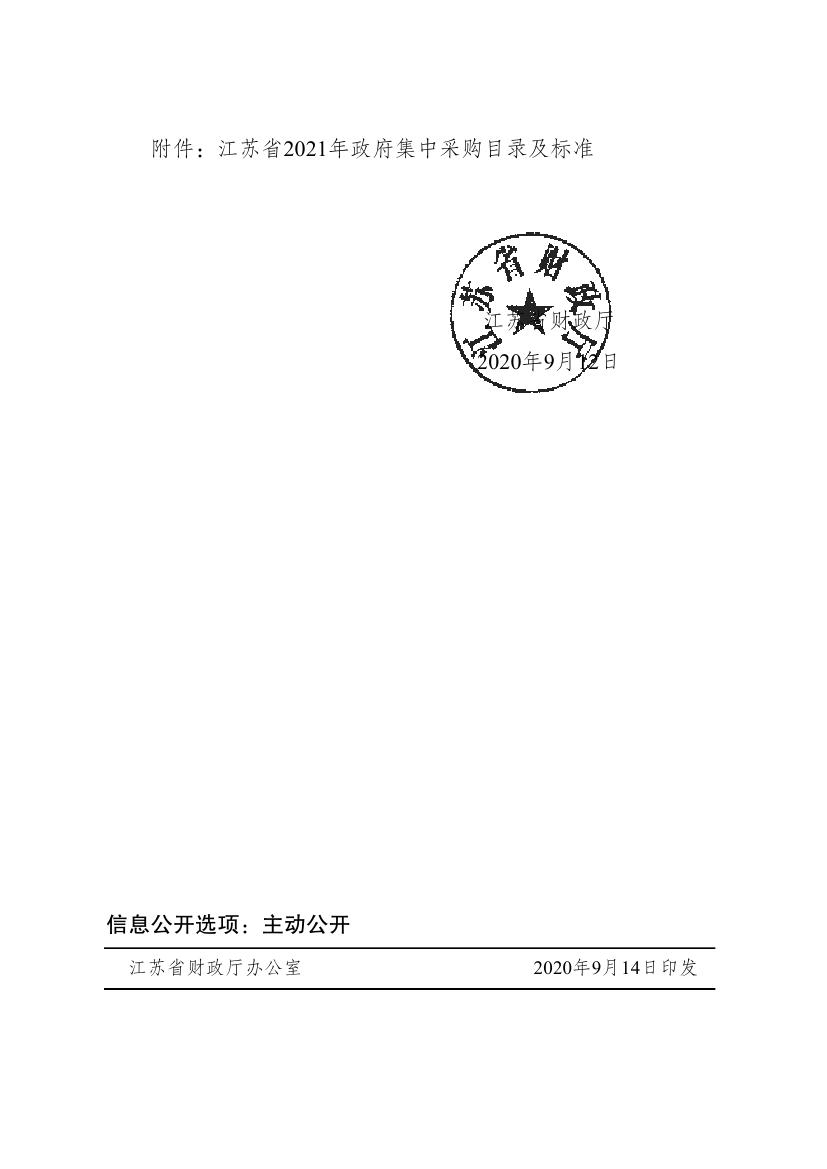 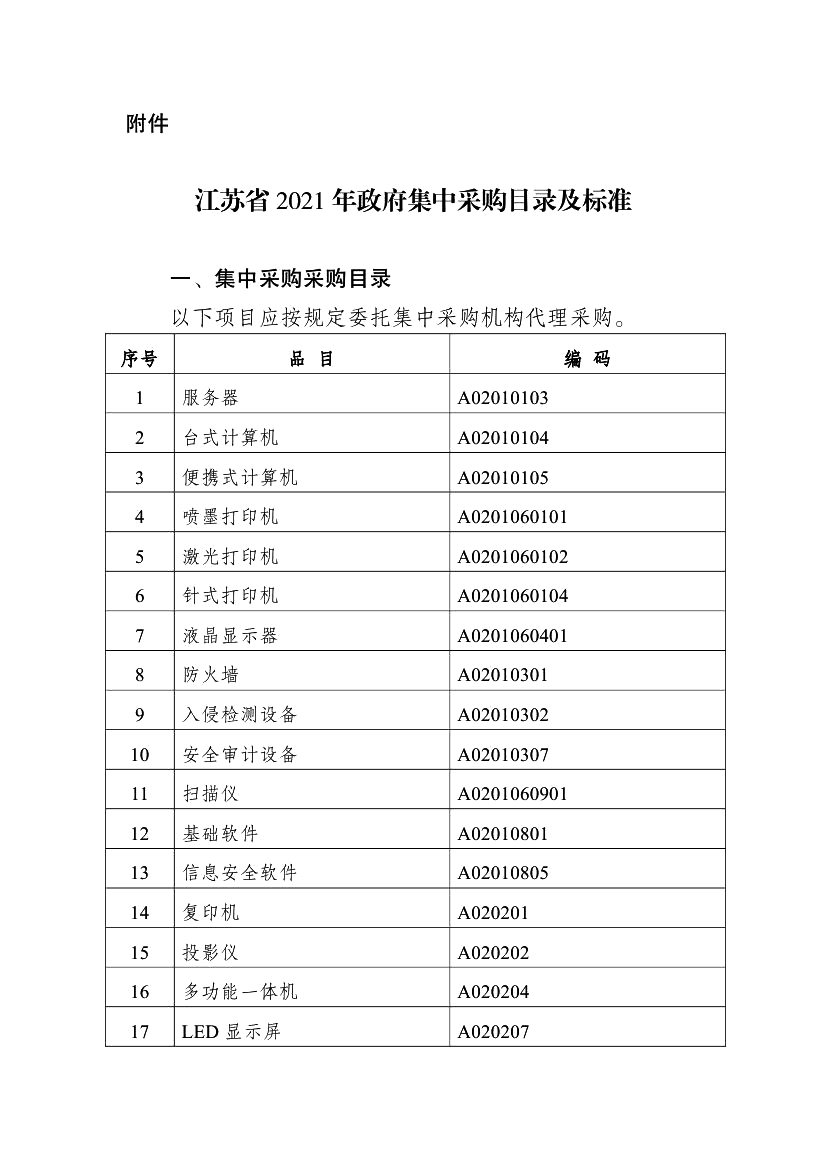 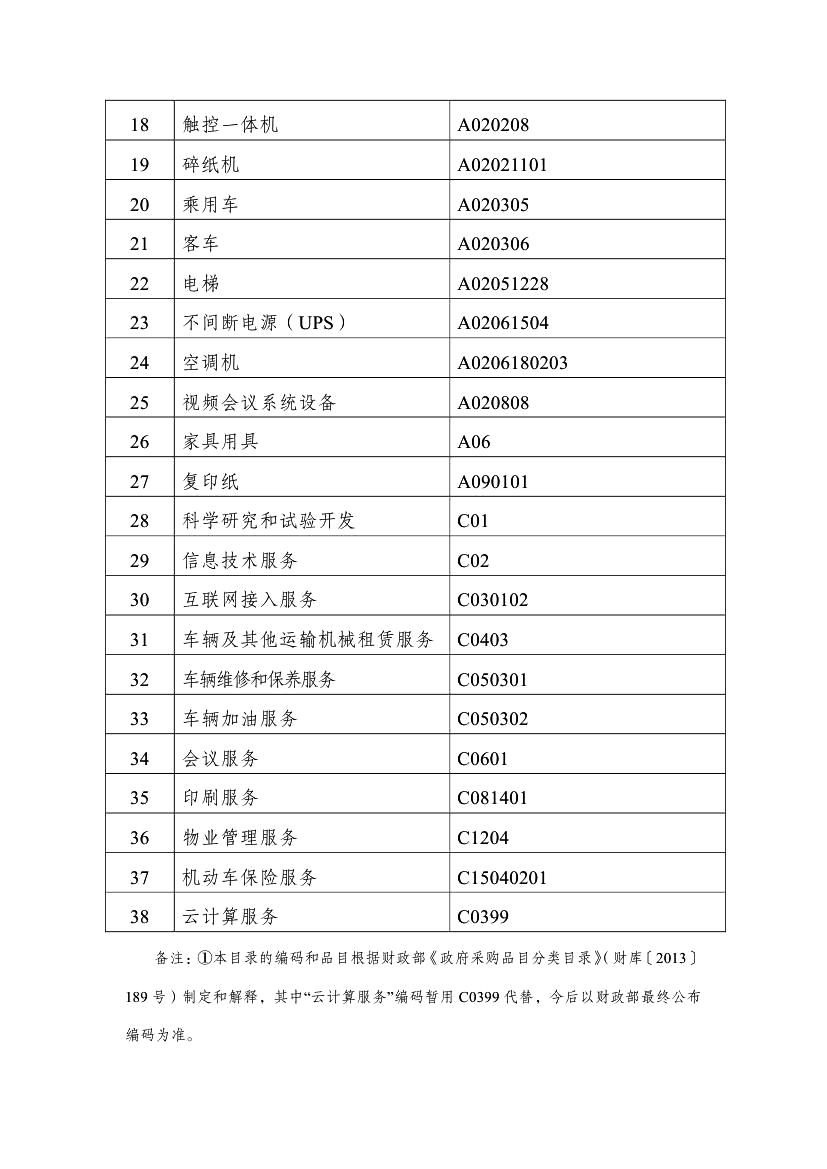 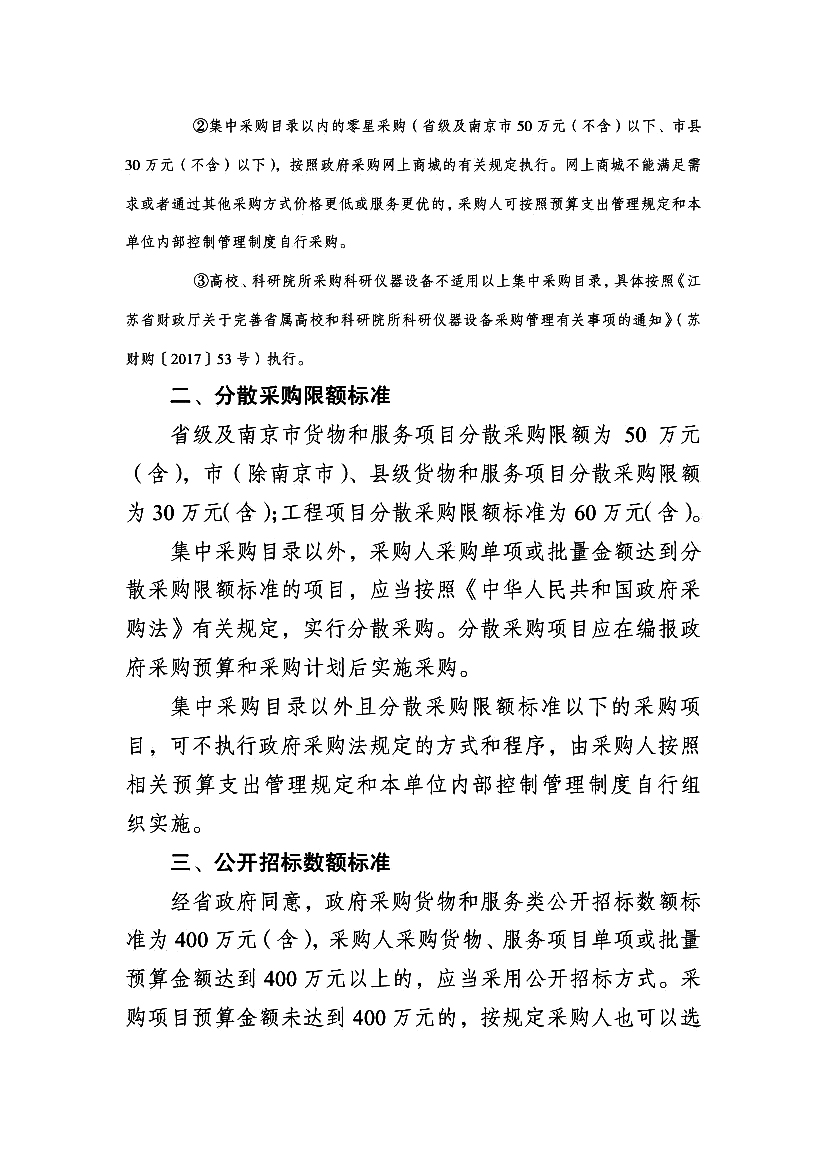 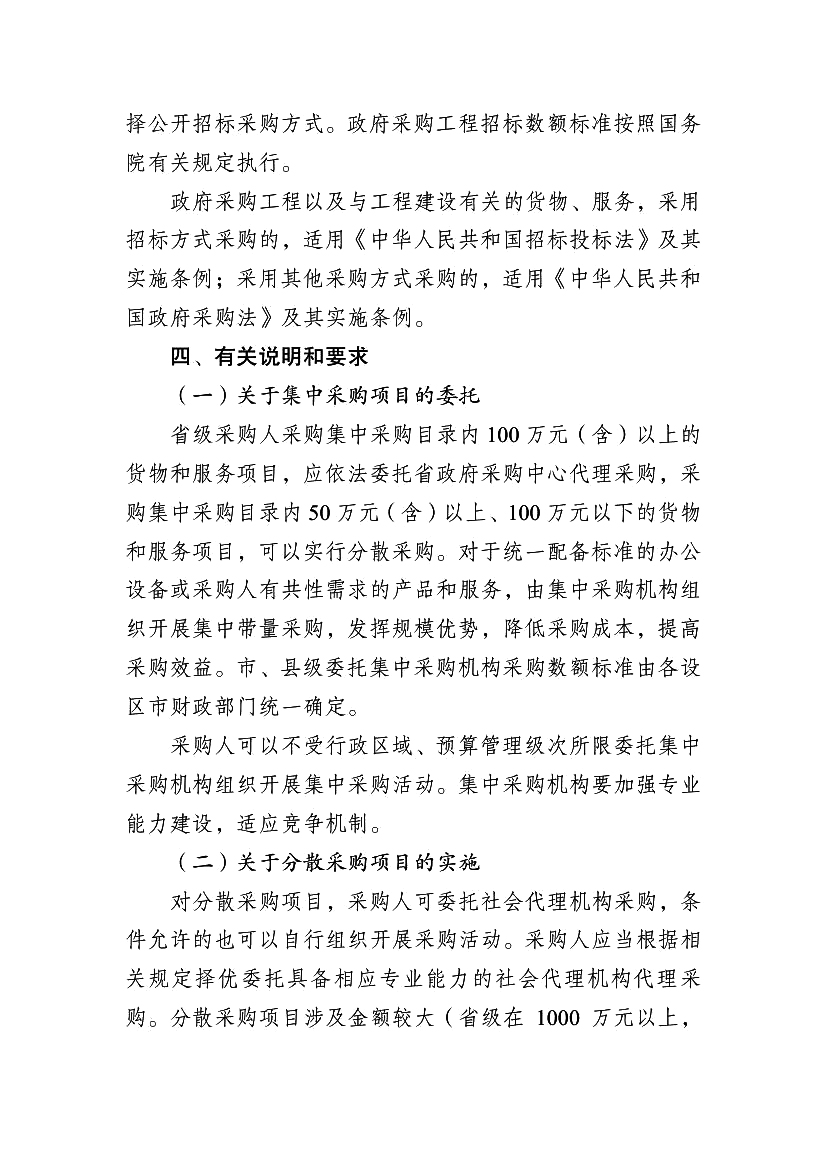 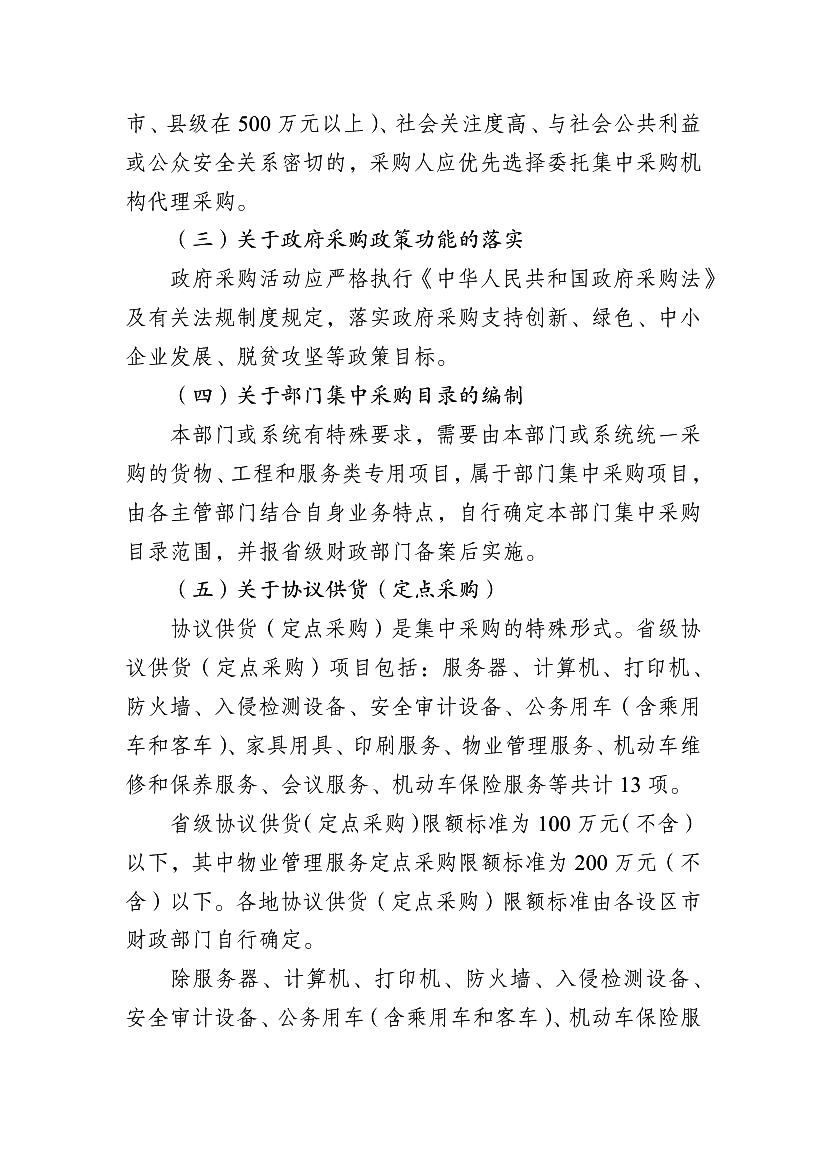 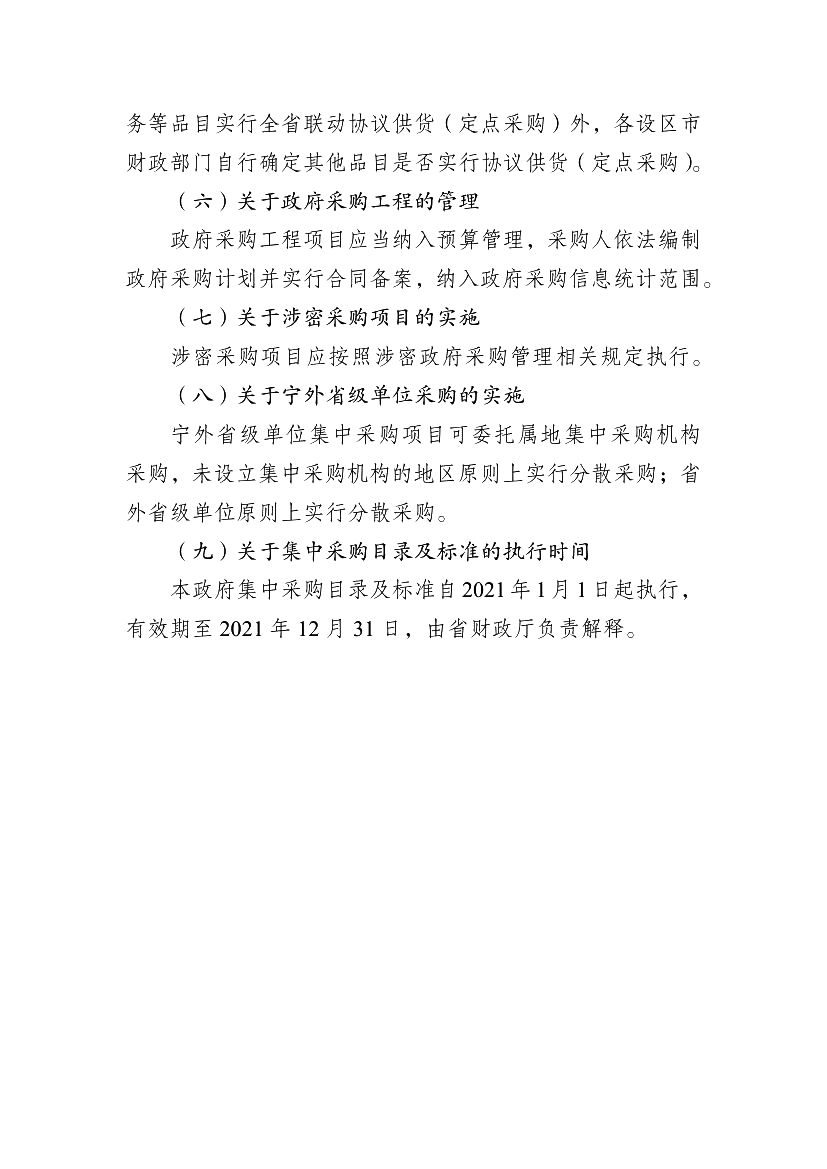 灌南县财政局                     2020年11月16日印发